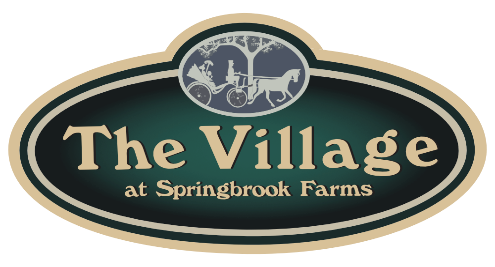 				         COMPLETE DRYER CLEANING   HOMEOWNER & PROVIDER CERTIFICATIONHomeowner/Landlord: 	Unit Address:  Contact Phone:                                                        Email:Mailing Address if Different than Unit Address:     I hereby certify that on (date)                                                           my dryer vent, duct, and hoses were cleaned by:  (name, phone, email, and website of Professional Provider if available)For Technician:The Unit has a blower fan.          YES           NOThe Unit has a blower fan, the owner agrees to keep it, and it has been cleaned.          YES          NOThe Unit has a blower fan and the owner agrees to remove it.          YES          NOThe dryer vent cage on the outside was replaced.            YES                  NOHOMEOWNER SIGNATURE                                                             TECHNICIAN SIGNATUREPayment made by:   Check # ______     Cash $ ______     Credit Card ________________________  Homeowners should complete their part of this form and give it to the Technicians to complete their part when the cleaning is done.  The Technicians will keep one copy of this form in their office along with a paid receipt.Homeowners should keep one copy of this form and a paid receipt with their home maintenance records.   Homeowners should also scan and email the completed form and receipt to:townesdryerventcleaning@gmail.comIf Homeowners cannot email the form and receipt, please call the HOA Board Secretary at 717-641-3994 to make arrangements to deliver it.Form Created 9/2022